О признании утратившим силу постановления администрации Большешигаевского сельского поселения от 14.08.2017 № 39 «Об утверждении Порядка получения муниципальными служащими, замещающими должности муниципальной службы в администрации Большешигаевского сельского поселения Мариинско-Посадского района Чувашской Республики, разрешения представителя нанимателя (работодателя) на участие на безвозмездной основе в управлении общественной организацией (кроме политической партии), жилищным, жилищно-строительным, гаражным кооперативами, садоводческим, огородническим, дачным потребительским кооперативами, товариществом собственников недвижимости в качестве единоличного исполнительного органа или вхождение в состав их коллегиальных органов управления»В соответствии с Законом Чувашской Республики от 21 сентября 2020 г. № 70 «О внесении изменений в Закон Чувашской Республики «О муниципальной службе в Чувашской Республике» администрация Большешигаевского сельского поселения Мариинско-Посадского района Чувашской Республикип о с т а н о в л я е т:1. Признать утратившим силу постановление администрации Большешигаевского сельского поселения Мариинско-Посадского района Чувашской Республики от 14.08.2017 № 39 «Об утверждении Порядка получения муниципальными служащими, замещающими должности муниципальной службы в администрации Большешигаевского сельского поселения Мариинско-Посадского района Чувашской Республики, разрешения представителя нанимателя (работодателя) на участие на безвозмездной основе в управлении общественной организацией (кроме политической партии), жилищным, жилищно-строительным, гаражным кооперативами, садоводческим, огородническим, дачным потребительским кооперативами, товариществом собственников недвижимости в качестве единоличного исполнительного органа или вхождение в состав их коллегиальных органов управления».3. Настоящее постановление вступает в силу после его официального опубликования в муниципальной газете «Посадский вестник».Глава Большешигаевского сельского поселения 			В.В.ИвановО внесении изменений в постановление администрации Большешигаевского сельского поселения от 05.10.2018 № 67 «Об утверждении Положения о предоставлении гражданами, претендующими на замещение должностей муниципальной службы, и муниципальными служащими сведений о доходах, расходах, об имуществе и обязательствах имущественного характера своих и своих супруга (супруги) и несовершеннолетних детей»В соответствии с Федеральным законом от 31 июля 2020 г. № 259-ФЗ «О цифровых финансовых активах, цифровой валюте и о внесении изменений в отдельные законодательные акты Российской Федерации», Законом Чувашской Республики от 21 сентября 2020 г. N 70 "О внесении изменений в Закон Чувашской Республики "О муниципальной службе в Чувашской Республике" администрация Большешигаевского сельского поселения Мариинско-Посадского района п о с т а н о в л я е т:1.В постановление администрации Большешигаевского сельского поселения Мариинско-Посадского района Чувашской Республики от 10.10.2018 № 709 «Об утверждении Положения о предоставлении гражданами, претендующими на замещение должностей муниципальной службы, и муниципальными служащими администрации Большешигаевского сельского поселения Мариинско-Посадского района сведений о доходах, расходах, об имуществе и обязательствах имущественного характера» внести следующие изменения:Пункт 5 Положения о представлении гражданами, претендующими на замещение должностей муниципальной службы, и муниципальными служащими администрации Большешигаевского сельского поселения Мариинско-Посадского района Чувашской Республики сведений о доходах, расходах, об имуществе и обязательствах имущественного характера изложить в следующей редакции:«5. Муниципальный служащий представляет ежегодно:а) сведения о своих доходах, полученных за отчетный период (с 1 января по 31 декабря) от всех источников (включая денежное содержание, пенсии, пособия, иные выплаты), а также сведения о расходах по каждой сделке по приобретению земельного участка, другого объекта недвижимости, транспортного средства, ценных бумаг, акций (долей участия, паев в уставных (складочных) капиталах организаций), цифровых финансовых активов, цифровой валюты совершённых за отчётный период, по каждой сделке , если общая сумма таких сделок превышает общий доход муниципального служащего и его супруги (супруга) за три последних года, предшествующих отчетному периоду, и об источниках получения средств, за счет которых совершены эти сделки, сведения об имуществе, принадлежащем ему на праве собственности, и о своих обязательствах имущественного характера по состоянию на конец отчетного периода;б) сведения о доходах супруги (супруга) и несовершеннолетних детей, полученных за отчетный период (с 1 января по 31 декабря) от всех источников (включая заработную плату, пенсии, пособия, иные выплаты), а также сведения о расходах (совершённых за отчётный период, по каждой сделке, по приобретению земельного участка, другого объекта недвижимости, транспортного средства, ценных бумаг, акций (долей участия, паев в уставных (складочных) капиталах организаций), цифровых финансовых активов, цифровой валюты совершённых за отчётный период, по каждой сделке, если общая сумма таких сделок превышает общий доход муниципального служащего и его супруги (супруга) за три последних года, предшествующих отчетному периоду, и об источниках получения средств, за счет которых совершены эти сделки, сведения об имуществе, принадлежащем им на праве собственности, и об их обязательствах имущественного характера по состоянию на конец отчетного периода.»  2. Настоящее постановление подлежит официальному опубликованию в муниципальной газете «Посадский вестник» и вступает в силу с 1 января 2021 года.Глава Большешигаевского сельского поселения 			В.В.ИвановО признании утратившим силу некоторых постановлений администрации Мариинско-Посадского района Чувашской РеспубликиВ соответствии с Законом Чувашской Республики от 21 сентября 2020 г. № 70 «О внесении изменений в Закон Чувашской Республики «О муниципальной службе в Чувашской Республике» администрация Мариинско-Посадского района Чувашской Республикип о с т а н о в л я е т:1. Признать утратившим силу постановление администрации Мариинско-Посадского района Чувашской Республики от 24.07.2017 № 542 «Порядок получения муниципальными служащими, замещающими должности муниципальной службы в администрации Мариинско-Посадского района Чувашской Республики, разрешения представителя нанимателя (работодателя) на участие на безвозмездной основе в управлении общественной организацией (кроме политической партии), жилищным, жилищно-строительным, гаражным кооперативами, садоводческим, огородническим, дачным потребительским кооперативами, товариществом собственников недвижимости в качестве единоличного исполнительного органа или вхождение в состав их коллегиальных органов управления».2. Признать утратившим силу постановление администрации Мариинско-Посадского района Чувашской Республики от 05.10.2020 № 723 «Порядок получения муниципальным служащим администрации Мариинско-Посадского района Чувашской Республики разрешения представителя нанимателя (работодателя) на участие на безвозмездной основе в управлении некоммерческой организацией».3. Настоящее постановление вступает в силу после его официального опубликования.Глава администрации Мариинско-Посадского района 			В.Н. МустаевО внесении изменений в постановление администрации Шоршелского сельского поселения Мариинско-Посадского района Чувашской Республики от 02.11.2018 № 81 «Об утверждении Положения о предоставлении гражданами, претендующими на замещение должностей муниципальной службы, и муниципальными служащими администрации Шоршелского сельского поселения Мариинско-Посадского района сведений о доходах, расходах, об имуществе и обязательствах имущественного характера своих и своих супруга ( супруги) и несовершеннолетних детей»В соответствии с Федеральным законом от 31 июля 2020 г. № 259-ФЗ «О цифровых финансовых активах, цифровой валюте и о внесении изменений в отдельные законодательные акты Российской Федерации», Законом Чувашской Республики от 21 сентября 2020 г. N 70 "О внесении изменений в Закон Чувашской Республики "О муниципальной службе в Чувашской Республике" администрация Шоршелского сельского поселеня Мариинско-Посадского района п о с т а н о в л я е т:1.В постановление администрации Шоршелского сельского поселения Мариинско-Посадского района Чувашской Республики от 02.11.2018 № 81 «Об утверждении Положения о предоставлении гражданами, претендующими на замещение должностей муниципальной службы, и муниципальными служащими администрации Шоршелского сельского поселения Мариинско-Посадского района сведений о доходах, расходах, об имуществе и обязательствах имущественного характера своих и своих супруга ( супруги) и несовершеннолетних детей» внести следующие изменения:Пункт 5 Положения о представлении гражданами, претендующими на замещение должностей муниципальной службы, и муниципальными служащими администрации Шоршелского сельского поселения Мариинско-Посадского района Чувашской Республики сведений о доходах, расходах, об имуществе и обязательствах имущественного характера изложить в следующей редакции:«5. Муниципальный служащий представляет ежегодно:а) сведения о своих доходах, полученных за отчетный период (с 1 января по 31 декабря) от всех источников (включая денежное содержание, пенсии, пособия, иные выплаты), а также сведения о расходах по каждой сделке по приобретению земельного участка, другого объекта недвижимости, транспортного средства, ценных бумаг, акций (долей участия, паев в уставных (складочных) капиталах организаций), цифровых финансовых активов, цифровой валюты совершённых за отчётный период, по каждой сделке , если общая сумма таких сделок превышает общий доход муниципального служащего и его супруги (супруга) за три последних года, предшествующих отчетному периоду, и об источниках получения средств, за счет которых совершены эти сделки, сведения об имуществе, принадлежащем ему на праве собственности, и о своих обязательствах имущественного характера по состоянию на конец отчетного периода;б) сведения о доходах супруги (супруга) и несовершеннолетних детей, полученных за отчетный период (с 1 января по 31 декабря) от всех источников (включая заработную плату, пенсии, пособия, иные выплаты), а также сведения о расходах (совершённых за отчётный период, по каждой сделке, по приобретению земельного участка, другого объекта недвижимости, транспортного средства, ценных бумаг, акций (долей участия, паев в уставных (складочных) капиталах организаций), цифровых финансовых активов, цифровой валюты совершённых за отчётный период, по каждой сделке, если общая сумма таких сделок превышает общий доход муниципального служащего и его супруги (супруга) за три последних года, предшествующих отчетному периоду, и об источниках получения средств, за счет которых совершены эти сделки, сведения об имуществе, принадлежащем им на праве собственности, и об их обязательствах имущественного характера по состоянию на конец отчетного периода.»  2. Настоящее постановление подлежит официальному опубликованию в муниципальной газете "Посадский вестник" и вступает в силу с 1 января 2021 года.О признании утратившим силу постановления администрации Карабашского сельского поселения Мариинско-Посадского района Чувашской Республики от 14.08.2017 г. №50 «Порядок получения муниципальными служащими, замещающими должности муниципальной службы в администрации Мариинско-Посадского района Чувашской Республики, разрешения представителя нанимателя (работодателя) на участие на безвозмездной основе в управлении общественной организацией (кроме политической партии), жилищным, жилищно-строительным, гаражным кооперативами, садоводческим, огородническим, дачным потребительским кооперативами, товариществом собственников недвижимости в качестве единоличного исполнительного органа или вхождение в состав их коллегиальных органов управления».В соответствии с Законом Чувашской Республики от 21 сентября 2020 г. № 70 «О внесении изменений в Закон Чувашской Республики «О муниципальной службе в Чувашской Республике» администрация Мариинско-Посадского района Чувашской Республикип о с т а н о в л я е т:1. Признать утратившим силу постановление администрации Карабашского сельского поселения Мариинско-Посадского района Чувашской Республики от 14.08.2017 г. №50 «Порядок получения муниципальными служащими, замещающими должности муниципальной службы в администрации Мариинско-Посадского района Чувашской Республики, разрешения представителя нанимателя (работодателя) на участие на безвозмездной основе в управлении общественной организацией (кроме политической партии), жилищным, жилищно-строительным, гаражным кооперативами, садоводческим, огородническим, дачным потребительским кооперативами, товариществом собственников недвижимости в качестве единоличного исполнительного органа или вхождение в состав их коллегиальных органов управления».2. Настоящее постановление вступает в силу после его официального опубликования.Глава Карабашского сельского поселения			 О.Н.Мартьянова  О внесении изменений в постановление от 10 октября 2018 года № 298 «Об утверждении  Положения о предоставлении гражданами, претендующими  на замещение должностей муниципальной службы, и  муниципальными служащими администрации  Мариинско-Посадского городского поселения Мариинско-Посадского района сведений о доходах,  расходах, об имуществе и обязательствах  имущественного характера»В соответствии с федеральными законами от 25 декабря 2008 г. N 273-ФЗ "О противодействии коррупции", от 3 декабря 2012 г. N 230-ФЗ "О контроле за соответствием расходов лиц, замещающих государственные должности, и иных лиц их доходам", от 21 сентября 2020 года № 70 «О внесении изменений в Закон Чувашской Республики «О муниципальной службе в Чувашской Республике»», администрация Мариинско-Посадского городского поселения Мариинско-Посадского района  п о с т а н о в л я е т: 1. Подпункты а и б пункта 5 «Положения о представлении гражданами, претендующими на замещение должностей муниципальной службы, и муниципальными служащими администрации Мариинско-Посадского городского поселения Мариинско-Посадского района Чувашской Республики сведений о доходах, расходах, об имуществе и обязательствах имущественного характера», утвержденного постановлением администрации Мариинско-Посадского городского поселения от 10 октября 2018 года № 298, после слов «акций (долей участия, паев в уставных (складочных) капиталах организаций)» дополнить словами «, цифровых финансовых активов, цифровой валюты,». 2. Действие внесенного изменения вступает в силу с 1 января 2021 года.3. Настоящее постановление вступает в силу после его официального опубликования в муниципальной газете «Посадский вестник».Глава администрации 			В.В.Сыройкин О внесении изменений в постановление администрации Мариинско-Посадского района от 3 октября 2013 г. № 676 «Об утверждении Положения об оплате труда работников отдела образования и молодежной политики администрации Мариинско-Посадского района Чувашской Республики»В связи с принятием постановлений администрации Мариинско-Посадского района Чувашской Республики от 21 сентября 2020 г. № 596 «О повышении оплаты труда работников муниципальных учреждений Мариинско-Посадского района Чувашской Республики», от 17 ноября 2020 года № 739 «О внесении изменений в постановление администрации Мариинско-Посадского района Чувашской Республики от 18 ноября 2014 г. № 769 «Об утверждении Положения об оплате труда работников муниципальных учреждений Мариинско-Посадского района Чувашской Республики, занятых в сфере образования», администрация Мариинско-Посадского района Чувашской Республики п о с т а н о в л я е т:Внести в постановление администрации Мариинско-Посадского района Чувашской Республики от 3 октября 2013 года № 676 «Об утверждении Положения об оплате труда работников отдела образования и молодежной политики администрации Мариинско-Посадского района Чувашской Республики» (с изменениями, внесенными постановлениями администрации Мариинско-Посадского района Чувашской Республики от 21 октября 2013 г. № 722, от 3 ноября 2016 г. № 649, от 29 января 2018 г. № 51, от 26 февраля 2018 г. № 125, от 26 декабря 2019 г. № 963, от 13 февраля 2020 г. № 94) (далее – Положение) следующие изменения:в Положении об оплате труда работников отдела образования и молодежной политики администрации Мариинско-Посадского района Чувашской Республики:в пункте 2.3 раздела II:таблицу изложить в следующей редакции:в абзаце втором цифры «4131» заменить цифрой «4255»;в разделе III:в пункте 3.1:таблицу изложить в следующей редакции: в абзаце втором цифру «4131» заменить цифрой «4255»;в пункте 3.2:таблицу изложить в следующей редакции: в абзаце втором цифру «4131» заменить цифрой «4255»;в пункте 4.1 раздела IV таблицу изложить в следующей редакции:2. Контроль за исполнением настоящего постановления возложить на начальника отдела образования и молодежной политики администрации Мариинско-Посадского района Арсентьеву С.В.3. Настоящее постановление вступает в силу со дня его подписания и распространяет свое действие на правоотношения, возникшие с 1 октября 2020 г.Глава администрацииМариинско-Посадского района								 В.Н.МустаевО внесении изменений в постановление администрации Приволжского сельского поселения Мариинско-Посадского района Чувашской Республики от 5 октября 2018 г. № 44 «Об утверждении Положения о предоставлении гражданами, претендующими на замещение должностей муниципальной службы, и муниципальными служащими администрации Приволжского сельского поселения Мариинско-Посадского района сведений о доходах, расходах, об имуществе и обязательствах имущественного характера»В соответствии с Федеральным законом от 31 июля 2020 г. № 259-ФЗ «О цифровых финансовых активах, цифровой валюте и о внесении изменений в отдельные законодательные акты Российской Федерации», Законом Чувашской Республики от 21 сентября 2020 г. N 70 "О внесении изменений в Закон Чувашской Республики "О муниципальной службе в Чувашской Республике" администрация Приволжского сельского поселения Мариинско-Посадского района п о с т а н о в л я е т:1.В постановление администрации Приволжского сельского поселения Мариинско-Посадского района Чувашской Республики от 5 октября 2018 г. № 44 «Об утверждении Положения о предоставлении гражданами, претендующими на замещение должностей муниципальной службы, и муниципальными служащими администрации Приволжского сельского поселения Мариинско-Посадского района сведений о доходах, расходах, об имуществе и обязательствах имущественного характера» внести следующие изменения:Пункт 5 Положения о представлении гражданами, претендующими на замещение должностей муниципальной службы, и муниципальными служащими администрации Приволжского сельского поселения Мариинско-Посадского района Чувашской Республики сведений о доходах, расходах, об имуществе и обязательствах имущественного характера изложить в следующей редакции:«5. Муниципальный служащий представляет ежегодно:а) сведения о своих доходах, полученных за отчетный период (с 1 января по 31 декабря) от всех источников (включая денежное содержание, пенсии, пособия, иные выплаты), а также сведения о расходах по каждой сделке по приобретению земельного участка, другого объекта недвижимости, транспортного средства, ценных бумаг, акций (долей участия, паев в уставных (складочных) капиталах организаций), цифровых финансовых активов, цифровой валюты совершённых за отчётный период, по каждой сделке, если общая сумма таких сделок превышает общий доход муниципального служащего и его супруги (супруга) за три последних года, предшествующих отчетному периоду, и об источниках получения средств, за счет которых совершены эти сделки, сведения об имуществе, принадлежащем ему на праве собственности, и о своих обязательствах имущественного характера по состоянию на конец отчетного периода;б) сведения о доходах супруги (супруга) и несовершеннолетних детей, полученных за отчетный период (с 1 января по 31 декабря) от всех источников (включая заработную плату, пенсии, пособия, иные выплаты), а также сведения о расходах (совершённых за отчётный период, по каждой сделке, по приобретению земельного участка, другого объекта недвижимости, транспортного средства, ценных бумаг, акций (долей участия, паев в уставных (складочных) капиталах организаций), цифровых финансовых активов, цифровой валюты совершённых за отчётный период, по каждой сделке, если общая сумма таких сделок превышает общий доход муниципального служащего и его супруги (супруга) за три последних года, предшествующих отчетному периоду, и об источниках получения средств, за счет которых совершены эти сделки, сведения об имуществе, принадлежащем им на праве собственности, и об их обязательствах имущественного характера по состоянию на конец отчетного периода.»  2. Настоящее постановление подлежит официальному опубликованию и вступает в силу с 1 января 2021 года. Глава Приволжского сельского поселения			 А.М.АрхиповОбъявление о проведение конкурса на должность главы Приволжского сельского поселения Мариинско-Посадского района Чувашской РеспубликиВ соответствии с Федеральным законом от 06.10.2003 г. №131-ФЗ «Об общих принципах организации местного самоуправления в Российской Федерации», Законом Чувашской Республики от 18.10.2004 г. №19 «Об организации местного самоуправления в Чувашской Республике», Уставом Приволжского сельского поселения Мариинско-Посадского района Чувашской Республики, согласно Порядка проведения конкурса по отбору кандидатур на должность главы Приволжского сельского поселения Мариинско-Посадского района Чувашской Республики, утвержденного Решением Собрания депутатов Приволжского сельского поселения Мариинско-Посадского района Чувашской Республики от 27 августа 2015 года № С-87/1 (с внесенными изменениями от 27.06.2018 № С-44/2), объявляется конкурс на должность Главы Приволжского сельского поселения Мариинско-Посадского района Чувашской Республики.Условия проведения конкурса:Право на участие в конкурсе имеют граждане Российской Федерации, достигшие возраста 18 лет, владеющие государственным языком Российской Федерации.Граждане, желающие участвовать в конкурсе (далее также – участник конкурса), подают заявление, адресованное в конкурсную комиссию, об участии в конкурсе с указанием фамилии, имени, отчества, даты и места рождения, адреса места жительства, паспортных данных; сведений о гражданстве, профессиональном образовании (при наличии), основном месте работы или службы, занимаемой должности (в случае отсутствия основного места работы или службы - роде занятий), наличии либо отсутствии судимостей, деятельности, не совместимой со статусом главы Приволжского сельского поселения (при наличии такой деятельности на момент представления заявления), и обязательством в случае назначения на должность прекратить указанную деятельность.С заявлением представляются:1) паспорт гражданина Российской Федерации или иной документ, заменяющий паспорт гражданина, и его копия;2) автобиография;3) анкета по форме, утвержденной распоряжением Правительства Российской Федерации от 26 мая 2005 г. № 667-р;4) медицинская справка (врачебное профессионально-консультативное заключение) по форме 086/У, утвержденной приказом Министерства здравоохранения Российской Федерации от 15 декабря 2014 г. № 834н (зарегистрирован в Министерстве юстиции Российской Федерации 20 февраля 2015 г. № 36160);5) копия трудовой книжки, или иные документы, подтверждающие трудовую (служебную) деятельность участника конкурса (при наличии);6) документ, подтверждающий сведения о профессиональном образовании (при наличии), и его копия;7) свидетельство о постановке физического лица на учет в налоговом органе по месту жительства на территории Российской Федерации и его копия;8) документы воинского учета - для граждан, пребывающих в запасе, и лиц, подлежащих призыву на военную службу, и его копия;9) согласие на обработку персональных данных в соответствии со статьей 6 Федерального закона «О персональных данных»;10) справку о наличии (отсутствии) судимости и (или) факта уголовного преследования либо о прекращении уголовного преследования, выданную в порядке и по форме, которые устанавливаются федеральным органом исполнительной власти, осуществляющим функции по выработке и реализации государственной политики и нормативно-правовому регулированию в сфере внутренних дел;11) сведения об адресах сайтов и (или) страниц сайтов в информационно-телекоммуникационной сети «Интернет», на которых гражданин, претендующий на замещение должности размещали общедоступную информацию, а также данные, позволяющие их идентифицировать за три календарных года.Дополнительно к вышеуказанным документам в конкурсную комиссию могут быть представлены другие документы или их копии, заверенные нотариально или кадровыми службами по месту работы, характеризующие его профессиональную подготовку.Заявление об участии в конкурсе гражданин, желающий участвовать в конкурсе, подает лично. Указанное заявление принимается уполномоченным должностным лицом администрации Приволжского сельского поселения Мариинско-Посадского района Чувашской Республики и регистрируется в день его подачи в журнале регистрации заявлений с указанием даты его подачи и присвоением порядкового регистрационного номера. Заявление об участии в конкурсе и представленные документы передаются уполномоченным должностным лицом администрации Приволжского сельского поселения Мариинско-Посадского района Чувашской Республики секретарю конкурсной комиссии в течение 2 рабочих дней со дня поступления.Участник конкурса вправе в любое время до принятия конкурсной комиссией решения о представлении Собранию депутатов Приволжского сельского поселения кандидатов на должность главы Приволжского сельского поселения подать письменное заявление о снятии своей кандидатуры.Прием документов от граждан, желающих участвовать в конкурсе, прекращается за 5 дней до дня проведения конкурса.Конкурс проводится в два этапа.На первом этапе конкурсной комиссией оценивается полнота, своевременность и достоверность представления документов. Первый этап конкурса проводится в отсутствие участников конкурса.По результатам первого этапа конкурса конкурсной комиссией в отношении участников конкурса принимается решение о допуске или об отказе в допуске ко второму этапу конкурса. Основаниями для принятия конкурсной комиссией решения об отказе участнику конкурса в дальнейшем участии в конкурсе являются:1) неполное представление участником конкурса пакета документов;2) представление гражданином подложных документов или недостоверных сведений;3) наличие вступившего в законную силу приговора суда в отношении участника конкурса, предусматривающего наказание, исключающее возможность исполнения должностных обязанностей по должности главы Приволжского сельского поселения;4) наличия заболевания, препятствующего исполнению должностных обязанностей по должности главы Приволжского сельского поселения.Участники конкурса, не допущенные к участию во втором этапе конкурса, извещаются об этом в письменном виде не позднее одного рабочего дня со дня принятия решения, а также по их письменному требованию выдается копия соответствующего решения и (или) выписка из решения.Второй этап проводится в форме индивидуального собеседования в форме свободной беседы, в ходе которого конкурсная комиссия оценивает в частности профессиональные и личностные качества участников конкурса.Индивидуальное собеседование проводится с каждым участником конкурса отдельно в порядке очередности в соответствии с регистрационным номером в журнале регистрации заявлений. Участник конкурса лично участвует в индивидуальном собеседовании. Факт неявки участника конкурса на собеседование приравнивается к факту подачи им заявления о снятии своей кандидатуры.По результатам проведения второго этапа конкурса конкурсной комиссией принимается решение о представлении в Собрание депутатов Приволжского сельского поселения кандидатов, набравших наибольшее количество голосов.Решение о представлении в Собрание депутатов Приволжского сельского поселения конкретных кандидатов из числа участников второго этапа конкурса на должность главы Приволжского сельского поселения принимается по каждому участнику конкурса отдельно.Решения конкурсной комиссии принимаются большинством голосов от общего числа членов конкурсной комиссии, присутствующих на ее заседании. При равенстве голосов голос председательствующего является решающим.Результаты голосования, решения конкурсной комиссии оформляются протоколом, который подписывают председатель и секретарь конкурсной комиссии.Выписка из протокола, содержащая решение о представлении кандидатов на должность главы Приволжского сельского поселения направляется в Собрание депутатов Приволжского сельского поселения, а также лицам, участвовавшим в конкурсе, не позднее трех рабочих дней после дня его принятия.Документы на участие в конкурсе принимаются в рабочие дни с 08 час 00 минут до 17.00, с 28 ноября 2020 года по 15 декабря 2020 года в здании администрации Приволжского сельского поселения Мариинско-Посадского района Чувашской Республики, находящегося по адресу: Чувашская Республика, г.Мариинский Посад, ул.Чкалова, дом № 61 В.Конкурс на замещение вакантной муниципальной должности состоится 21 декабря 2020 года в 10 часов 00 минут в здании Приволжского ЦСДК Мариинско-Посадского района Чувашской Республики, находящегося по адресу: Чувашская Республика, г.Мариинский Посад, ул.Чкалова, дом № 61 В. О заявлении главы Приволжского сельского поселения Мариинско-Посадского района Чувашской Республики Архипова А.М. от 25 ноября 2020 года о сложении полномочий главы Приволжского сельского поселения Мариинско-Посадского района – подаче в отставку по собственному желаниюВ соответствии со ст. 36 Федерального закона от 06 октября 2003 г. № 131-ФЗ «Об общих принципах организации местного самоуправления в Российской Федерации», ст. 24 Устава Приволжского сельского поселения Мариинско-Посадского района Чувашской Республики, рассмотрев заявление главы Приволжского сельского поселения Мариинско-Посадского района Чувашской Республики Архипова А.М. от 25 ноября 2020 года о сложении полномочий главы Приволжского сельского поселения – подаче в отставку по собственному желанию,Собрание депутатов Приволжского сельского поселениярешило:1. Заявление главы Приволжского сельского поселения Мариинско-Посадского района Чувашской Республики Архипова А.М. от 25 ноября 2020 года о сложении полномочий главы Приволжского сельского поселения – подаче в отставку по собственному желанию удовлетворить 02.12.2020.2. Возложить исполнение обязанностей главы Приволжского сельского поселения Мариинско-Посадского района Чувашской Республики на Горбунькову Ольгу Васильевну специалиста администрации Приволжского сельского поселения до назначения главы Приволжского сельского поселении, с 03.12.2020.3. Провести конкурс по отбору кандидатур на должность главы Приволжского сельского поселения Мариинско-Посадского района Чувашской Республики. 3.1. Дата, время, место проведения конкурса: 21 декабря 2020 года в 10 часов 00 минут в здании администрации Приволжского сельского поселения Мариинско-Посадского района Чувашской Республики, находящегося по адресу: Чувашская Республика, Мариинско-Посадский район, ул.Чкалова, дом № 61 В, кабинет главы Приволжского сельского поселения.3.2. Условия проведения конкурса - согласно Порядка проведения конкурса по отбору кандидатур на должность главы Приволжского сельского поселения Мариинско-Посадского района Чувашской Республики, утвержденного Решением Собрания депутатов Приволжского сельского поселения Мариинско-Посадского района Чувашской Республики от 27 августа 2015 года № С-87/1. 3.3. Прием документов производится с 08 час 00 минут до 17 час. 00 мин по рабочим дня с 28 ноября 2020 года по 15 декабря 2018 года в здании администрации Приволжского сельского поселения Мариинско-Посадского района Чувашской Республики, находящегося по адресу: Чувашская Республика, г.Мариинский Посад, ул.Чкалова, дом № 61 В.4. Установить, что общее число членов конкурсной комиссии для проведения конкурса по отбору кандидатур на должность главы Приволжского сельского поселения Мариинско-Посадского района Чувашской Республики составит 8 человек. В соответствии с Федеральным законом от 6 октября 2003 г. № 131-ФЗ «Об общих принципах организации местного самоуправления в Российской Федерации» половина членов конкурсной комиссии назначается Собранием депутатов Приволжского сельского поселения Мариинско-Посадского района Чувашской Республики, а другая половина – главой Мариинско-Посадского района Чувашской Республики.5. Избрать конкурсную комиссию от Собрания депутатов Приволжского сельского поселения Мариинско-Посадского района Чувашской Республики в составе:- Шалахманова Лада Анатольевна- Герасимова Галина Павловна -Семенов Владислав Алексеевич- Демьянов Борис Матвеевич6. Обратиться к главе Мариинско-Посадского района Чувашской Республики с ходатайством о назначении 4 членов конкурсной комиссии для проведения конкурса по отбору кандидатур на должность главы Приволжского сельского поселения Мариинско-Посадского района Чувашской Республики. 7. Настоящее решение вступает в силу после его официального опубликования.Председатель Собрания депутатов Приволжского сельского поселения 							Л.А. ШалахмановаО внесении изменений в решение Собрания депутатов Большешигаевского сельского поселения № С-45/1 от 26.12.2013 «Об утверждении Положения о регулировании бюджетных правоотношений в Большешигаевском сельском поселении Мариинско-Посадского района Чувашской Республики»В соответствии с Федеральным законом от 27 декабря 2019 г. № 479-ФЗ «О внесении изменений в Бюджетный кодекс Российской Федерации в части казначейского обслуживания и системы казначейских платежей», Законами Чувашской Республики от 26 мая 2020 года № 46 и от 14 июля 2020 года «О внесении изменений в закон Чувашской Республики «О регулировании бюджетных правоотношений в Чувашской Республике»Собрание депутатов Большешигаевского сельского поселения Мариинско-Посадского района Чувашской Республикир е ш и л о:Внести в решение Собрания депутатов Большешигаевского сельского поселения Мариинско-Посадского района Чувашской Республики от 26.12.2013 № С-45/1 «Об утверждении Положения о регулировании бюджетных правоотношений в Большешигаевском сельском поселении Мариинско-Посадского района Чувашской Республики» (с изменениями, внесенными решениями Собрания депутатов Большешигаевского сельского поселения от 02.12.2014 № С-59/2, от 25.08.2015 № С-68/2, от 07.09.2015 № С-69/2, от 20.11.2015 № С-4/1, от 11.08.2016 № С-11/2, от 27.12.2016 № С-17/1, от 26.10.2017 № С-31/1, от 14.06.2018 № С-42/1; от 25.02.2019 № С-59/3, от 28.02.2020 № С-79/3, от 31.08.2020 № С-92/2) следующие изменения: в Положении о регулировании бюджетных правоотношений в Большешигаевском сельском поселении Мариинско-Посадского района Чувашской Республики, утвержденном указанным решением:в пункте 1 статьи 13:а) дополнить новым абзацем вторым следующего содержания:«Порядок принятия решений о предоставлении бюджетных инвестиций юридическим лицам, не являющимся муниципальными учреждениями поселения и муниципальными унитарными предприятиями поселения, из бюджета поселения устанавливается администрацией поселения.»;б) абзац второй считать абзацем третьим и в нем слова «за счет средств бюджета» заменить словами «из бюджета», слова «в определяемом ею порядке» исключить;в) абзац третий считать абзацем четвертым;2) статью 20 изложить в следующей редакции:«Статья 20. Право осуществления муниципальных заимствований поселенияПраво осуществления муниципальных внутренних заимствований поселения от имени поселения в соответствии с Бюджетным кодексом Российской Федерации и настоящим Положением принадлежит администрации поселения.»;дополнить статьей 20.1 следующего содержания:«Статья 20.1. Предельный объем заимствований поселения1. Под предельным объемом заимствований поселения на соответствующий финансовый год понимается совокупный объем привлечения средств в бюджет поселения по программе муниципальных внутренних заимствований поселения на соответствующий финансовый год.2. Объемы привлечения средств в бюджет поселения устанавливаются программой муниципальных внутренних заимствований поселения на очередной финансовый год и плановый период, и общая сумма привлечения средств в соответствующем финансовом году не должна превышать общую сумму средств, направляемых на финансирование дефицита бюджета поселения, и объемов погашения долговых обязательств поселения, утвержденных на соответствующий финансовый год решением Собрания депутатов поселения о бюджете поселения, с учетом положений статей 103 и 104 Бюджетного кодекса Российской Федерации.3. В случае, если общая сумма заимствований поселения в отчетном финансовом году превысила общую сумму средств, направленных на финансирование дефицита бюджета поселения, и объемов погашения долговых обязательств поселения по итогам отчетного финансового года, образовавшиеся на 1 января текущего года остатки средств бюджета поселения в сумме указанного превышения должны быть направлены на цели, предусмотренные пунктом 3 статьи 95 Бюджетного кодекса Российской Федерации, с сокращением предельного объема заимствований на текущий финансовый год.»;4) дополнить статьей 23.1 следующего содержания:«Статья 23.1. Реструктуризация муниципального долга поселения1. Под реструктуризацией муниципального долга поселения понимается основанное на соглашении изменение условий исполнения обязательств (погашения задолженности), связанное с предоставлением отсрочек, рассрочек исполнения обязательств, изменением объемов и (или) сроков уплаты процентов и (или) иных платежей, предусмотренных действующими договорами (соглашениями) и иными документами, из которых вытекают указанные обязательства.2. Реструктуризация муниципального долга поселения может быть осуществлена с частичным списанием (сокращением) суммы основного долга.»;5) пункт 5 статьи 25 изложить в следующей редакции:«5. Администрация поселения вправе на основании решения Собрания депутатов поселения о бюджете поселения привлекать агентов по вопросам предоставления и исполнения муниципальных гарантий поселения, в том числе анализа финансового состояния принципалов, их поручителей (гарантов), ведения аналитического учета обязательств принципалов, их поручителей (гарантов) и иных лиц, возникающих в связи с предоставлением и исполнением муниципальных гарантий поселения, взыскания задолженности указанных лиц.»;6) статью 26 изложить в следующей редакции:«Статья 26. Управление муниципальным долгом поселения1. Под управлением муниципальным долгом поселения понимается деятельность администрации поселения, направленная на обеспечение потребностей поселения в заемном финансировании, своевременное и полное исполнение муниципальных долговых обязательств поселения, минимизацию расходов на обслуживание муниципального долга поселения, поддержание объема и структуры обязательств, исключающих их неисполнение.2. Управление муниципальным долгом поселения осуществляется администрацией поселения в соответствии с настоящим Положением.»;7) дополнить статьей 26.1 следующего содержания:«Статья 26.1. Ответственность по долговым обязательствам поселенияПоселение не несет ответственности по долговым обязательствам Российской Федерации, Чувашской Республики, иных субъектов Российской Федерации и муниципальных образований, если указанные обязательства не были гарантированы поселением.»;8) в абзаце сорок третьем статьи 34 слова «настоящей статьей» заменить словами «настоящим Положением»;9) в абзаце тринадцатом пункта 3 статьи 41 слово «предельный» исключить;10) в пункте 2 статьи 46:а) в абзаце восьмом слова «безвозмездных поступлений» заменить словами «получение имеющих целевое назначение безвозмездных поступлений», слова «указанных межбюджетных трансфертов» заменить словами «указанных средств»;б) дополнить новым абзацем одиннадцатым следующего содержания:«в случае увеличения бюджетных ассигнований текущего финансового года на предоставление субсидий юридическим лицам, предоставление которых в отчетном финансовом году осуществлялось в пределах средств, необходимых для оплаты денежных обязательств получателей субсидий, источником финансового обеспечения которых являлись такие субсидии, в объеме, не превышающем остатка не использованных на начало текущего финансового года бюджетных ассигнований на предоставление субсидий в соответствии с требованиями, установленными Бюджетным кодексом Российской Федерации;»;в) абзацы одиннадцатый – пятнадцатый считать соответственно абзацами двенадцатым – шестнадцатым;11) в статье 47:а) в пункте 1:в абзаце первом слова «кассовых поступлений» заменить словом «поступлений», слова «кассовых выплат» заменить словом «перечислений», дополнить словами «в целях определения прогнозного состояния единого счета бюджета Мариинско-Посадского района, включая временный кассовый разрыв и объем временно свободных средств»;абзац второй признать утратившим силу;б) в абзаце втором пункта 2 слова «кассовых выплат» заменить словом «перечислений»;12) в статье 49:а) пункт 3 дополнить абзацем следующего содержания:«Получатель средств бюджета поселения принимает новые бюджетные обязательства в объеме, не превышающем разницы между доведенными до него соответствующими лимитами бюджетных обязательств и принятыми, но неисполненными бюджетными обязательствами.»;б) в пункте 4 слова «платежными и» заменить словами «распоряжениями о совершении казначейских платежей (далее – распоряжения) и», слова «платежными документами» заменить словом «распоряжениями»;в) в абзаце шестом пункта 5 слова «платежном документе» заменить словом «распоряжении»;г) в пункте 6 слова «платежных документов» заменить словом «распоряжений»;13) в статье 69:а) в абзаце первом слова «публикуются Собранием депутатов поселения» заменить словами «размещаются на официальном сайте Собрания депутатов поселения в информационно-телекоммуникационной сети «Интернет»;б) в абзаце втором слово «опубликован» заменить словом «размещен»;14) дополнить статьями 69.1 и 69.2 следующего содержания:«Статья 69.1. Форма проведения публичных слушаний1. Проведение публичных слушаний является обязательным.2. Публичные слушания проводятся Собранием депутатов поселения открыто в очной или заочной форме.Форма проведения публичных слушаний определяется Председателем Собрания депутатов поселения по предложению председателя ответственной комиссии.Статья 69.2. Участники публичных слушанийУчастниками публичных слушаний могут быть депутаты Собрания депутатов поселения, представители государственных органов, органов местного самоуправления, организаций, профессиональных союзов и иных общественных объединений, средств массовой информации, граждане Российской Федерации (далее - участники публичных слушаний).»;15) статью 70 изложить в следующей редакции:«Статья 70. Информирование о проведении публичных слушаний1. Дата, время и место (в случае проведения публичных слушаний в заочной форме - сроки) проведения публичных слушаний, срок приема предложений от участников публичных слушаний определяются Председателем Собрания депутатов поселения по предложению председателя ответственной комиссии.Информация о проведении публичных слушаний не позднее чем за 7 дней до даты проведения публичных слушаний размещается на официальном сайте Собрания депутатов поселения в информационно-телекоммуникационной сети «Интернет» и передается средствам массовой информации. Указанная информация должна содержать следующие сведения:1) форма проведения публичных слушаний;2) дата, время и место (в случае проведения публичных слушаний в заочной форме - сроки) проведения публичных слушаний;3) срок приема предложений от участников публичных слушаний и адрес, по которому принимаются указанные предложения;4) адрес официального сайта Собрания депутатов поселения в информационно-телекоммуникационной сети «Интернет», на котором размещаются проект бюджета поселения, годовой отчет об исполнении бюджета поселения.2. Состав участников публичных слушаний, приглашаемых на публичные слушания, определяется комиссиями Собрания депутатов поселения.3. Участникам публичных слушаний, включенным в список приглашенных на публичные слушания, не менее чем за три дня до даты проведения слушаний рассылаются официальные уведомления.»;16) статью 72 изложить в следующей редакции:«Статья 72. Предложения по проекту бюджета поселения и годовому отчету об исполнении бюджета поселения1. После размещения на официальном сайте Собрания депутатов поселения в информационно-телекоммуникационной сети «Интернет» проекта бюджета поселения, годового отчета об исполнении бюджета поселения участники публичных слушаний в случае проведения публичных слушаний в очной форме могут направлять в адрес Собрания депутатов поселения имеющиеся у них предложения по проекту бюджета поселения, по годовому отчету об исполнении бюджета поселения не позднее чем за 4 дня до даты их проведения, в случае проведения публичных слушаний в заочной форме - в срок, установленный Председателем Собрания депутатов поселения.2. Ответственная комиссия анализирует поступившие предложения участников публичных слушаний и дает об этом информацию на публичных слушаниях, проводимых в очной форме.»; 17) дополнить статьями 72.1 и 72.2 следующего содержания:«Статья 72.1. Порядок проведения публичных слушаний в очной форме1. Регламент проведения публичных слушаний в очной форме принимается Председателем Собрания депутатов поселения.2. По итогам публичных слушаний принимаются рекомендации большинством голосов от присутствующих на публичных слушаниях.На публичных слушаниях ведется протокол, который подписывается председательствующим на публичных слушаниях с указанием его должности и содержит сведения:а) о дате, времени и месте проведения публичных слушаний;б) об участниках публичных слушаний;в) о ходе публичных слушаний, в том числе о поступивших предложениях;г) об одобренных большинством участников публичных слушаний рекомендациях.3. Рекомендации и протокол публичных слушаний размещаются на официальном сайте Собрания депутатов поселения в информационно-телекоммуникационной сети «Интернет».Статья 72.2. Порядок проведения публичных слушаний в заочной форме1. При проведении публичных слушаний в заочной форме проект бюджета поселения, годовой отчет об исполнении бюджета поселения размещаются на официальном сайте Собрания депутатов поселения в информационно-телекоммуникационной сети «Интернет» с предоставлением участникам публичных слушаний возможности изложить на сайте свои предложения (вопросы) по обсуждаемым проекту бюджета поселения, годовому отчету об исполнении бюджета поселения.Предложения (вопросы), поступившие в ходе проведения публичных слушаний, направляются ответственной комиссией в течение одного рабочего дня со дня окончания срока приема предложений от участников публичных слушаний для рассмотрения в администрацию поселения. Администрация поселения в течение одного рабочего дня со дня поступления указанных предложений (вопросов) направляет ответы и пояснения в ответственную комиссию. В случае необходимости дополнительной проработки поступившего предложения (вопроса) срок рассмотрения по предложению администрации поселения может быть увеличен председателем ответственной комиссии до двух рабочих дней с уведомлением об этом участника публичных слушаний.Ответы и пояснения на предложения (вопросы), поступившие в ходе публичных слушаний, размещаются на официальном сайте Собрания депутатов поселения в информационно-телекоммуникационной сети «Интернет» ответственным комитетом в течение одного рабочего дня со дня поступления ответов и пояснений.2. По итогам публичных слушаний, проводимых в заочной форме, подготавливается протокол, который подписывается председателем ответственной комиссии с указанием его должности и содержит сведения об участниках публичных слушаний, поступивших предложениях (вопросах) и ответах (пояснениях) на них.3. Протокол публичных слушаний размещается на официальном сайте Собрания депутатов поселения в информационно-телекоммуникационной сети «Интернет».».Настоящее решение вступает в силу по истечении десяти дней после дня его официального опубликования, за исключением положений, для которых настоящим пунктом установлены иные сроки вступления их в силу. Подпункт 1, абзац пятый подпункта 3, подпункты 8, 10, 11, абзацы четвертый – шестой подпункта 12 пункта 1 настоящего решения вступают в силу с 1 января 2021 года.Глава Большешигаевского сельского поселения 			В.В.Иванов Объявление о конкурсеАдминистрация Мариинско-Посадского района Чувашской Республики объявляет конкурс на замещение вакантных должностей муниципальной службы:- Управляющего делами-начальника отдела организационной работыКвалификационные требования к конкурсантам:Уровень профессионального образования: высшее образование не ниже уровня специалитета, магистратуры.Стаж муниципальной службы или работы по специальности, направлению подготовки не менее двух лет, за исключением случаев, указанных в абзаце третьем настоящего раздела.Стаж муниципальной службы или работы по специальности, направлению подготовки не менее одного года для лиц, имеющих диплом специалиста или магистра с отличием, в течение трех лет со дня выдачи диплома.Конкурс проводится в форме индивидуального собеседования.Для участия в конкурсе гражданин (муниципальный служащий), изъявивший желание участвовать в конкурсе, представляет следующие документы:Гражданин, изъявивший желание участвовать в конкурсе, представляет в администрацию Мариинско-Посадского района Чувашской Республики:1) личное заявление2) собственноручно заполненную и подписанную анкету по форме, установленной уполномоченным Правительством Российской Федерации федеральным органом исполнительной власти с приложением фотографии;3) паспорт или заменяющий его документ (оригинал предъявляется лично по прибытию на конкурс);4) трудовую книжку и (или) сведения о трудовой деятельности, оформленные в установленном законодательством порядке, за исключением случаев, когда трудовой договор (контракт) заключается впервые.5) документ об образовании;6) страховое свидетельство обязательного пенсионного страхования, за исключением случаев, когда трудовой договор заключается впервые;7) свидетельство о постановке физического лица на учет в налоговом органе по месту жительства на территории Российской Федерации;8) документы воинского учета - для военнообязанных и лиц, подлежащих призыву на военную службу;9) заключение медицинского учреждения об отсутствии заболевания, препятствующего поступлению на муниципальную службу, ( форма 001-ГС/у);10) сведения о доходах за год, предшествующий году поступления на муниципальную службу, об имуществе и обязательствах имущественного характера на себя, супруга (супруги) и несовершеннолетних детей;  (СПО "Справки БК");11) сведения об адресах сайтов и (или) страниц сайтов в информационно-телекоммуникационной сети "Интернет", на которых гражданин, претендующий на замещение должности муниципальной службы, размещал общедоступную информацию, а также данные, позволяющие их идентифицировать, представителю нанимателя представляют за три календарных года, предшествующих году поступления на муниципальную службу;12) иные документы, предусмотренные федеральными законами, указами Президента Российской Федерации и постановлениями Правительства Российской Федерации.Документы на участие в конкурсе принимаются с 28 ноября 2020 г. по рабочим дням с 8 до 17 часов по адресу: г. Мариинский Посад, ул. Николаева, д.47  в  каб. 312 администрации  Мариинско-Посадского района.  Прием документов прекращается 17 декабря 2020 г.  в 15 ч. 00 мин.Предполагаемая дата проведения конкурса на замещение  вакантных должностей муниципальной службы 22  декабря 2020 г.  в 14 часов  в 201 кабинете администрации  Мариинско-Посадского района.Место нахождения: Чувашская Республика, г. Мариинский Посад, ул.Николаева, д.47Адрес электронной почты: marpos@cap.ruКонтактное лицо: Сапожникова Светлана ВладимировнаНомер контактного телефона: 8(83542) 2-13-41, факс 8(83542) 2-19-35Электронный адрес сайта: http://marpos.cap.ru/О внесении изменений в постановление администрации Кугеевского сельского поселения Мариинско-Посадского района Чувашской Республики от 11.10.2018 № 52 «Об утверждении Положения о предоставлении гражданами, претендующими на замещение  должностей муниципальной службы,  и  муниципальными служащими администрации Кугеевского сельского поселения и  Мариинско-Посадского района сведений о доходах, расходах, об имуществе и обязательствах  имущественного характера»В соответствии с Федеральным законом от 31 июля 2020 г. № 259-ФЗ «О цифровых финансовых активах, цифровой валюте и о внесении изменений в отдельные законодательные акты Российской Федерации», Законом Чувашской Республики от 21 сентября 2020 г. N 70 "О внесении изменений в Закон Чувашской Республики "О муниципальной службе в Чувашской Республике" администрация Кугеевского сельского поселения Мариинско-Посадского района 
 п о с т а н о в л я е т:1. В постановление администрации Кугеевского сельского поселения Мариинско-Посадского района Чувашской Республики от 11.10.2018 № 52 «Об утверждении Положения о предоставлении гражданами, претендующими на замещение  должностей муниципальной службы,  и  муниципальными служащими администрации Кугеевского сельского поселения Мариинско-Посадского района сведений о доходах, расходах, об имуществе и обязательствах  имущественного характера» внести следующие изменения:Пункт 5 Положения о представлении гражданами, претендующими на замещение должностей муниципальной службы, и муниципальными служащими администрации Кугеевского сельского поселения Мариинско-Посадского района  Чувашской Республики сведений о доходах, расходах, об имуществе и обязательствах имущественного характера изложить в следующей редакции:«5. Муниципальный служащий представляет ежегодно:а) сведения о своих доходах, полученных за отчетный период (с 1 января по 31 декабря) от всех источников (включая денежное содержание, пенсии, пособия, иные выплаты), а также сведения  о расходах по каждой сделке по приобретению земельного участка, другого объекта недвижимости, транспортного средства, ценных бумаг, акций (долей участия, паев в уставных (складочных) капиталах организаций), цифровых финансовых активов, цифровой валюты совершённых за отчётный период, по каждой сделке, если общая сумма таких сделок превышает общий доход муниципального служащего и его супруги (супруга) за три последних года, предшествующих отчетному периоду, и об источниках получения средств, за счет которых совершены эти сделки, сведения об имуществе, принадлежащем ему на праве собственности, и о своих обязательствах имущественного характера по состоянию на конец отчетного периода;б)  сведения о доходах супруги (супруга) и несовершеннолетних детей, полученных за отчетный период (с 1 января по 31 декабря) от всех источников (включая заработную плату, пенсии, пособия, иные выплаты), а также сведения о расходах (совершённых за отчётный период, по каждой сделке, по приобретению земельного участка, другого объекта недвижимости, транспортного средства, ценных бумаг, акций (долей участия, паев в уставных (складочных) капиталах организаций), цифровых финансовых активов, цифровой валюты совершённых за отчётный период, по каждой сделке, если общая сумма таких сделок превышает общий доход муниципального служащего и его супруги (супруга) за три последних года, предшествующих отчетному периоду, и об источниках получения средств, за счет которых совершены эти сделки, сведения об имуществе, принадлежащем им на праве собственности, и об их обязательствах имущественного характера по состоянию на конец отчетного периода.» 	2. Настоящее постановление подлежит официальному опубликованию в муниципальной газете «Посадский вестник» и вступает в силу с 1 января 2021 года.Глава Кугеевского сельского поселения	Мариинско-Посадского района Чувашской Республики		        М.В.Мельникова  О противопожарных мероприятиях на осенне-зимний период 2020-2021 гг.На основании Федерального закона №131-ФЗ от 06.10.2003 г «Об общих принципах организации местного самоуправления в Российской Федерации», от 21.12.1994г. № 69-ФЗ «О пожарной безопасности», в целях обеспечения пожарной безопасности на территории Большешигаевского сельского  поселения на осенне-зимний период 2020-2021 гг., администрация Большешигаевского сельского поселения  ПОСТАНОВЛЯЕТ:Утвердить план противопожарных мероприятий по обеспечению пожарной безопасности на территории Большешигаевского сельского  поселения в осенне-зимний период 2020-2021 гг. согласно приложению.Руководителям предприятий, организаций, учреждений и хозяйств всех форм собственности принять к исполнению план мероприятий по усилению пожарной безопасности и обеспечить на объектах должный противопожарный режим.4. Рекомендовать  руководителям  всех форм собственности  установить  стенды  о  противопожарной    безопасности.  5. Контроль за исполнением данного постановления оставляю за собой. Глава Большешигаевского сельского поселения                                                      В.В.ИвановПриложениек постановлению администрацииБольшешигаевского сельского поселенияот 27.11.2020 г.  № 70П Л А Нпротивопожарных мероприятий по обеспечению пожарной безопасностина территории Большешигаевского сельского  поселенияна осенне-зимний период 2020-2021 годаО внесении изменений в постановление администрации Первочурашевского сельского поселения Мариинско-Посадского района Чувашской Республики от 16.10.2018 № 58 «Об утверждении Положения о предоставлении гражданами, претендующими на замещение должностей муниципальной службы, и муниципальными служащими администрации Первочурашевского сельского поселения Мариинско-Посадского района сведений о доходах, расходах, об имуществе и обязательствах имущественного характера»В соответствии с Федеральным законом от 31 июля 2020 г. № 259-ФЗ «О цифровых финансовых активах, цифровой валюте и о внесении изменений в отдельные законодательные акты Российской Федерации», Законом Чувашской Республики от 21 сентября 2020 г. N 70 "О внесении изменений в Закон Чувашской Республики "О муниципальной службе в Чувашской Республике" администрация Первочурашевского сельского поселения Мариинско-Посадского района п о с т а н о в л я е т:1.Внести в постановление администрации Первочурашевского сельского поселения Мариинско-Посадского района Чувашской Республики от 16.10.2018 № 58 «Об утверждении Положения о предоставлении гражданами, претендующими на замещение должностей муниципальной службы, и муниципальными служащими администрации Первочурашевского сельского поселения Мариинско-Посадского района Чувашской Республики сведений о доходах, расходах, об имуществе и обязательствах имущественного характера» следующие изменения:Пункт 5 Положения о представлении гражданами, претендующими на замещение должностей муниципальной службы, и муниципальными служащими администрации Первочурашевского сельского поселения Мариинско-Посадского района Чувашской Республики сведений о доходах, расходах, об имуществе и обязательствах имущественного характера изложить в следующей редакции:«5. Муниципальный служащий представляет ежегодно:а) сведения о своих доходах, полученных за отчетный период (с 1 января по 31 декабря) от всех источников (включая денежное содержание, пенсии, пособия, иные выплаты), а также сведения о расходах по каждой сделке по приобретению земельного участка, другого объекта недвижимости, транспортного средства, ценных бумаг, акций (долей участия, паев в уставных (складочных) капиталах организаций), цифровых финансовых активов, цифровой валюты совершенных за отчетный период, по каждой сделке , если общая сумма таких сделок превышает общий доход муниципального служащего и его супруги (супруга) за три последних года, предшествующих отчетному периоду, и об источниках получения средств, за счет которых совершены эти сделки, сведения об имуществе, принадлежащем ему на праве собственности, и о своих обязательствах имущественного характера по состоянию на конец отчетного периода;б) сведения о доходах супруги (супруга) и несовершеннолетних детей, полученных за отчетный период (с 1 января по 31 декабря) от всех источников (включая заработную плату, пенсии, пособия, иные выплаты), а также сведения о расходах (совершенных за отчетный период, по каждой сделке, по приобретению земельного участка, другого объекта недвижимости, транспортного средства, ценных бумаг, акций (долей участия, паев в уставных (складочных) капиталах организаций), цифровых финансовых активов, цифровой валюты совершенных за отчетный период, по каждой сделке, если общая сумма таких сделок превышает общий доход муниципального служащего и его супруги (супруга) за три последних года, предшествующих отчетному периоду, и об источниках получения средств, за счет которых совершены эти сделки, сведения об имуществе, принадлежащем им на праве собственности, и об их обязательствах имущественного характера по состоянию на конец отчетного периода.» 2. Настоящее постановление подлежит официальному опубликованию в муниципальной газете «Посадский вестник» и вступает в силу с 1 января 2021 года.О внесении изменений в постановление Мариинско-Посадской районной администрации Мариинско-Посадского района Чувашской Республики от 30.10.2020г. № 707 «О проведении открытого аукциона по продаже права на заключение договора аренды земельного участка, находящегося в государственной неразграниченной собственности»В соответствии со статьей 11 Земельного кодекса Российской Федерации, ст.48 Федерального Закона от 06.10.2003г. «Об общих принципах организации местного самоуправления в Российской Федерации», администрация Мариинско-Посадского района п о с т а н о в л я е т: 1. Внести в постановление администрации Мариинско-Посадского района Чувашской Республики от 30.10.2020г. № 707 «О проведении открытого аукциона по продаже права на заключение договора аренды земельного участка, находящегося в государственной неразграниченной собственности» следующие изменения:1) Пункт 1 читать в новой редакции «Провести аукцион, открытый по составу и по форме подачи предложений о цене, по продаже права на заключение договора аренды сроком на 20 лет следующих земельных участков:»2) Пункт 4 читать в новой редакции «Аукцион назначить на 21 декабря 2020 года в 11 час. 00 мин. по московскому времени в администрации Мариинско- Посадского района, расположенного по адресу: Чувашская Республика, г.Мариинский Посад, ул.Николаева, д.47, каб.311» 2. Утвердить извещение о проведении аукциона на право заключения договоров аренды земельных участков (приложение № 1), форму заявки для участия в аукционе (приложение № 2) и форму договора аренды земельного участка (приложение №3). 3. Настоящее постановление вступает в силу со дня его подписания.Глава администрации Мариинско-Посадского района 										В.Н.МустаевУ т в е р ж д а ю:Глава администрации Мариинско-Посадского района Чувашской Республики_________________ В.Н.МустаевИЗВЕЩЕНИЕо проведении открытого аукциона по продаже права на заключение договора аренды земельного участка, находящегося в государственной неразграниченной собственности1. Организатор аукциона: Администрация Мариинско-Посадского района Чувашской Республики.2. Адрес Организатора аукциона: 429570, г. Мариинский Посад, ул. Николаева, д. 47, телефон/факс: 8 (83542) 2-23-32; 2-19-35. Адрес электронной почты: marpos_sizo@cap.ru3. Форма торгов: открытый аукцион по составу участников и форме подачи предложений. 4. Основание проведения аукциона: постановление администрации Мариинско-Посадского района № 707 от 30.10.2020 г. «О проведении открытого аукциона по продаже права на заключение договора аренды земельного участка, находящегося в государственной неразграниченной собственности». Постановление администрации Мариинско-Посадского района № 761 от 27.11.2020 г. «О внесении изменений в постановление Мариинско-Посадской районной администрации Мариинско-Посадского района Чувашской Республики от 30.10.2020г. № 707 «О проведении открытого аукциона по продаже права на заключение договора аренды земельного участка, находящегося в государственной неразграниченной собственности»5. Предмет аукциона: право на заключение договоров аренды (далее – право на заключение договоров аренды) в отношении следующих земельных участков, находящихся на территории Мариинско-Посадского района Чувашской Республики (далее – Участки), собственность не разграничена: Лот № 1Адрес (местонахождение): Чувашская Республика, р-н Мариинско-Посадский, с/пос. Сутчевское, ул.НоваяПлощадь земельного участка: 827 кв.м.Категория земель: земли населенных пунктов.Права на земельный участок: собственность неразграничена Разрешенное использование: для индивидуального жилищного строительства.Кадастровый номер: 21:16:050702:409 Начальная цена годового размера арендной платы за Участок – 4 245 (Четыре тысячи двести сорок пять) рублей 98 копеек. без учета НДС, определена в соответствии с отчетом об оценке ООО «Независимая оценочная компания Старт» № 19/09/2020-Н от 18.09.2020 года. Начальный «шаг аукциона» (3 %): 127 (Сто двадцать семь) руб. 37 коп. Сумма задатка для участия в аукционе по Лоту: 100 % от первоначальной суммы и составляет – 4 245 (Четыре тысячи двести сорок пять) рублей 98 копеек. без учета НДС.  Заявители обеспечивают поступление задатков в срок не позднее: 17 декабря 2020г.Срок аренды: 20 лет Параметры разрешенного строительства объекта капитального строительства:В соответствии с Правилами землепользования и застройки Сутчевского сельского поселения, утвержденные Решением Собрания депутатов Сутчевского сельского поселения от 09.02.2018 № С-3/2 земельный участок располагается в Территориальной Зоне Ж-1А, для которой предусмотрены следующие параметры: Предельные размеры земельных участков (минимальные и (или) максимальные) усадебные одно- двухквартирные дома, в том числе с местами приложения труда – не менее 0,02 и не более 0,15 га.Минимальные отступы от границ земельных участков, за пределами которых запрещено строительство зданий, строений, сооружений: до усадебного, одно-, двухквартирного дома – 3 м. Виды разрешенного использования земельного участка установлены в соответствии с Классификатором видов разрешенного использования земельных участков, утвержденным уполномоченным федеральным органом исполнительной власти. Нормы предоставления земельных участков гражданам в собственность (за плату или бесплатно), в аренду из земель, находящихся в государственной или муниципальной собственности для индивидуального строительства, личного подсобного хозяйства, дачного строительства, садоводства, огородничества, устанавливаются Законом Чувашской Республики и решением Мариинско-Посадского городского поселения Собрания депутатов.Минимальная ширина земельного участка для индивидуального жилищного строительства, ведения личного подсобного хозяйства по уличному фронту не менее – 18 метров.Требования к ограждениям земельных участков индивидуальных жилых домов: а) максимальная высота ограждений – 2 метра, б) ограждение в виде декоративного озеленения – 1,2 м; Высота гаражей – не более 5 метров. Использование земельных участков и объектов капитального строительства в границах водоохранных зон и прибрежных защитных полос осуществлять в соответствии с требованиями статьи 65 Водного кодекса Российской Федерации.Информация о наличии технических условий подключения (технологического присоединения) объектов капитального строительства к сетям инженерно-технического обеспечения:- технические условия для присоединения к электрическим сетям № 4П-61 выданы ООО «Коммунальные технологии»;- технические условия для присоединения к системе водоснабжения – Глава Сутчевского сельского поселения;- технические условия на подключение (технологическое присоединение) объекта капитального строительства к сетям газораспределения № 17 от 15.10.2020 выданы АО «Газпром газораспределение Чебоксары» в Новочебоксарске;Лот № 2Адрес (местонахождение): Чувашская Республика, р-н Мариинско-Посадский, с/пос. Сутчевское, ул.НоваяПлощадь земельного участка: 845 кв.м.Категория земель: земли населенных пунктов.Права на земельный участок: собственность неразграничена Разрешенное использование: для индивидуального жилищного строительства, для индивидуальной жилой застройки.Кадастровый номер: 21:16:050702:410 Начальная цена годового размера арендной платы за Участок – 4 338 (Четыре тысячи триста тридцать восемь рублей) 40 коп. без учета НДС, определена в соответствии с отчетом об оценке ООО «Независимая оценочная компания Старт» № 19/09/2020-Н от 18.09.2020 года.Начальный «шаг аукциона» (3 %): 130 (Сто тридцать) руб. 15 коп. Сумма задатка для участия в аукционе по Лоту: 100 % от первоначальной суммы и составляет – 4 338 (Четыре тысячи триста тридцать восемь рублей) 40 коп. без учета НДС.  Заявители обеспечивают поступление задатков в срок не позднее: 17 декабря 2020г.Срок аренды: 20 летПараметры разрешенного строительства объекта капитального строительства:В соответствии с Правилами землепользования и застройки Сутчевского сельского поселения, утвержденные Решением Собрания депутатов Сутчевского сельского поселения от 09.02.2018 № С-3/2 земельный участок располагается в Территориальной Зоне Ж-1А, для которой предусмотрены следующие параметры: Предельные размеры земельных участков (минимальные и (или) максимальные) усадебные одно- двухквартирные дома, в том числе с местами приложения труда – не менее 0,02 и не более 0,15 га.Минимальные отступы от границ земельных участков, за пределами которых запрещено строительство зданий, строений, сооружений: до усадебного, одно-, двухквартирного дома – 3 м. Виды разрешенного использования земельного участка установлены в соответствии с Классификатором видов разрешенного использования земельных участков, утвержденным уполномоченным федеральным органом исполнительной власти. Нормы предоставления земельных участков гражданам в собственность (за плату или бесплатно), в аренду из земель, находящихся в государственной или муниципальной собственности для индивидуального строительства, личного подсобного хозяйства, дачного строительства, садоводства, огородничества, устанавливаются Законом Чувашской Республики и решением Мариинско-Посадского городского поселения Собрания депутатов.Минимальная ширина земельного участка для индивидуального жилищного строительства, ведения личного подсобного хозяйства по уличному фронту не менее – 18 метров.Требования к ограждениям земельных участков индивидуальных жилых домов: а) максимальная высота ограждений – 2 метра, б) ограждение в виде декоративного озеленения – 1,2 м; Высота гаражей – не более 5 метров. Использование земельных участков и объектов капитального строительства в границах водоохранных зон и прибрежных защитных полос осуществлять в соответствии с требованиями статьи 65 Водного кодекса Российской Федерации.Информация о наличии технических условий подключения (технологического присоединения) объектов капитального строительства к сетям инженерно-технического обеспечения:- технические условия для присоединения к электрическим сетям № 4П-61 выданы ООО «Коммунальные технологии»;- технические условия для присоединения к системе водоснабжения – Глава Сутчевского сельского поселения;- технические условия на подключение (технологическое присоединение) объекта капитального строительства к сетям газораспределения № 18 от 15.10.2020 выданы АО «Газпром газораспределение Чебоксары» в Новочебоксарске;Лот № 3Адрес (местонахождение): Чувашская Республика, р-н Мариинско-Посадский, с/пос. Сутчевское, ул.Новая Площадь земельного участка: 845 кв.м.Категория земель: земли населенных пунктов.Права на земельный участок: собственность неразграничена Разрешенное использование: для индивидуального жилищного строительства, для иных видов использования, характерных для населенных пунктов.Кадастровый номер: 21:16:050702:411 Начальная цена годового размера арендной платы за Участок – 4 338 (Четыре тысячи триста тридцать восемь рублей) 40 коп. без учета НДС, определена в соответствии с отчетом об оценке ООО «Независимая оценочная компания Старт» № 19/09/2020-Н от 18.09.2020 года.Начальный «шаг аукциона» (3 %): 130 (Сто тридцать) руб. 15 коп. Сумма задатка для участия в аукционе по Лоту: 100 % от первоначальной суммы и составляет – 4 338 (Четыре тысячи триста тридцать восемь рублей) 40 коп. без учета НДС.  Заявители обеспечивают поступление задатков в срок не позднее: 17 декабря 2020г.Срок аренды: 20 летПараметры разрешенного строительства объекта капитального строительства:В соответствии с Правилами землепользования и застройки Сутчевского сельского поселения, утвержденные Решением Собрания депутатов Сутчевского сельского поселения от 09.02.2018 № С-3/2 земельный участок располагается в Территориальной Зоне Ж-1А, для которой предусмотрены следующие параметры: Предельные размеры земельных участков (минимальные и (или) максимальные) усадебные одно- двухквартирные дома, в том числе с местами приложения труда – не менее 0,02 и не более 0,15 га.Минимальные отступы от границ земельных участков, за пределами которых запрещено строительство зданий, строений, сооружений: до усадебного, одно-, двухквартирного дома – 3 м. Виды разрешенного использования земельного участка установлены в соответствии с Классификатором видов разрешенного использования земельных участков, утвержденным уполномоченным федеральным органом исполнительной власти. Нормы предоставления земельных участков гражданам в собственность (за плату или бесплатно), в аренду из земель, находящихся в государственной или муниципальной собственности для индивидуального строительства, личного подсобного хозяйства, дачного строительства, садоводства, огородничества, устанавливаются Законом Чувашской Республики и решением Мариинско-Посадского городского поселения Собрания депутатов.Минимальная ширина земельного участка для индивидуального жилищного строительства, ведения личного подсобного хозяйства по уличному фронту не менее – 18 метров.Требования к ограждениям земельных участков индивидуальных жилых домов: а) максимальная высота ограждений – 2 метра, б) ограждение в виде декоративного озеленения – 1,2 м; Высота гаражей – не более 5 метров. Использование земельных участков и объектов капитального строительства в границах водоохранных зон и прибрежных защитных полос осуществлять в соответствии с требованиями статьи 65 Водного кодекса Российской Федерации.Информация о наличии технических условий подключения (технологического присоединения) объектов капитального строительства к сетям инженерно-технического обеспечения:- технические условия для присоединения к электрическим сетям № 4П-61 выданы ООО «Коммунальные технологии»;- технические условия для присоединения к системе водоснабжения – Глава Сутчевского сельского поселения;- технические условия на подключение (технологическое присоединение) объекта капитального строительства к сетям газораспределения № 19 от 15.10.2020 выданы АО «Газпром газораспределение Чебоксары» в Новочебоксарске;Лот № 4Адрес (местонахождение): Чувашская Республика, р-н Мариинско-Посадский, с/пос. Сутчевское, ул.НоваяПлощадь земельного участка: 841 кв.м.Категория земель: земли населенных пунктов.Права на земельный участок: собственность неразграничена Разрешенное использование: для индивидуального жилищного строительства.Кадастровый номер: 21:16:050702:412 Начальная цена годового размера арендной платы за Участок – 4 317 (Четыре тысячи триста семнадцать рублей) 80 копеек, определена в соответствии с отчетом об оценке ООО «Независимая оценочная компания Старт» № 19/09/2020-Н от 18.09.2020 года.Начальный «шаг аукциона» (3 %): 129 (Сто двадцать девять) руб. 53 коп. Сумма задатка для участия в аукционе по Лоту: 100 % от первоначальной суммы и составляет – 4 317 (Четыре тысячи триста семнадцать рублей) 80 копеек. без учета НДС.  Заявители обеспечивают поступление задатков в срок не позднее: 17 декабря 2020г.Срок аренды: 20 летПараметры разрешенного строительства объекта капитального строительства:В соответствии с Правилами землепользования и застройки Сутчевского сельского поселения, утвержденные Решением Собрания депутатов Сутчевского сельского поселения от 09.02.2018 № С-3/2 земельный участок располагается в Территориальной Зоне Ж-1А, для которой предусмотрены следующие параметры: Предельные размеры земельных участков (минимальные и (или) максимальные) усадебные одно- двухквартирные дома, в том числе с местами приложения труда – не менее 0,02 и не более 0,15 га.Минимальные отступы от границ земельных участков, за пределами которых запрещено строительство зданий, строений, сооружений: до усадебного, одно-, двухквартирного дома – 3 м. Виды разрешенного использования земельного участка установлены в соответствии с Классификатором видов разрешенного использования земельных участков, утвержденным уполномоченным федеральным органом исполнительной власти. Нормы предоставления земельных участков гражданам в собственность (за плату или бесплатно), в аренду из земель, находящихся в государственной или муниципальной собственности для индивидуального строительства, личного подсобного хозяйства, дачного строительства, садоводства, огородничества, устанавливаются Законом Чувашской Республики и решением Мариинско-Посадского городского поселения Собрания депутатов.Минимальная ширина земельного участка для индивидуального жилищного строительства, ведения личного подсобного хозяйства по уличному фронту не менее – 18 метров.Требования к ограждениям земельных участков индивидуальных жилых домов: а) максимальная высота ограждений – 2 метра, б) ограждение в виде декоративного озеленения – 1,2 м; Высота гаражей – не более 5 метров. Использование земельных участков и объектов капитального строительства в границах водоохранных зон и прибрежных защитных полос осуществлять в соответствии с требованиями статьи 65 Водного кодекса Российской Федерации.Информация о наличии технических условий подключения (технологического присоединения) объектов капитального строительства к сетям инженерно-технического обеспечения:- технические условия для присоединения к электрическим сетям № 4П-61 выданы ООО «Коммунальные технологии»;- технические условия для присоединения к системе водоснабжения – Глава Сутчевского сельского поселения;- технические условия на подключение (технологическое присоединение) объекта капитального строительства к сетям газораспределения № 20 от 15.10.2020 выданы АО «Газпром газораспределение Чебоксары» в Новочебоксарске;6. Условия проведения аукциона по каждому лоту.6.1. Место, дата, время и сроки приема Заявок и проведения открытого аукциона:6.1.1. Место приема заявок: 429570, г. Мариинский Посад, ул. Николаева, д. 47, каб. 311.6.1.2. Дата и время начала приема заявок: с 02 ноября 2020. в рабочие дни, с понедельника по четверг - с 08 час. 00 мин до 17 час. 00 мин (здесь и далее время московское);пятница и предпраздничные дни – с 08 час. 00 мин. до 16 час. 00 мин.;перерыв с 12 час. 00 мин до 13 час. 00 мин. 6.1.3. Дата и время окончания приема заявок: 17 декабря 2020г. 17 час. 00 мин. 6.2. Место, дата и время определения Участников аукциона: 429570, г. Мариинский Посад, ул. Николаева, д. 47, каб. 311, 18 декабря 2020г. 11 час. 00 мин.6.3. Место проведения аукциона: 429570, г. Мариинский Посад, ул. Николаева, д. 47, каб. 311.6.4. Дата и время регистрации участников аукциона: 21 декабря 2020г. с 10 час. 30 мин. по 10 час. 50 мин.6.5. Дата и время начала аукциона: 21 декабря 2020г в 11 час. 00 мин.6.6. Дата и место подведения итогов аукциона: 21 декабря 2020г., г. Мариинский Посад, ул. Николаева, д. 47, каб.311.6.7. Порядок публикации информации о проведении аукциона.Извещение о проведении аукциона размещается на официальном сайте торгов Российской Федерации: www.torgi.gov.ru, на официальном сайте администрации Мариинско-Посадского района Чувашской Республики в сети «Интернет», и публикуется в муниципальной газете «Посадский вестник». 6.8. Порядок, форма приема Заявок и срок отзыва Заявок на участие в Аукционе.Один заявитель вправе подать только одну заявку на участие в аукционе. Форма заявки размещена на официальном сайте Российской Федерации в сети «Интернет» для размещения информации о проведении торгов www.torgi.gov.ruЗаявка на участие в аукционе, поступившая по истечении срока приема заявок, возвращается заявителю в день ее поступления.Заявитель имеет право отозвать принятую организатором аукциона заявку на участие в аукционе до дня окончания срока приема заявок, уведомив об этом в письменной форме организатора аукциона. Организатор аукциона обязан возвратить заявителю внесенный им задаток в течение трех рабочих дней со дня поступления уведомления об отзыве заявки. В случае отзыва заявки заявителем позднее дня окончания срока приема заявок задаток возвращается в порядке, установленном для участников аукциона.Перечень документов, представляемых заявителями для участия в аукционе:1) заявка на участие в аукционе по установленной в извещении о проведении аукциона форме с указанием банковских реквизитов счета для возврата задатка;2) копии документов, удостоверяющих личность заявителя (для граждан);3) надлежащим образом заверенный перевод на русский язык документов о государственной регистрации юридического лица в соответствии с законодательством иностранного государства в случае, если заявителем является иностранное юридическое лицо;4) документы, подтверждающие внесение задатка.Настоящее извещение является публичной офертой для заключения соглашения о задатке в соответствии со статьей 437 Гражданского кодекса Российской Федерации, а представление заявителем документов, подтверждающих внесение задатка, является акцептом такой оферты и признается заключением соглашения о задатке в письменной форме.В случае, если от имени заявителя действует его представитель по доверенности, к заявке должна быть приложена доверенность на осуществление действий от имени претендента, оформленная в установленном порядке, или нотариально заверенная копия такой доверенности. В случае, если доверенность на осуществление действий от имени претендента подписана лицом, уполномоченным руководителем юридического лица, заявка должна содержать также документ, подтверждающий полномочия этого лица.Заявка составляется в 2 (двух) экземплярах, один из которых остается у организатора аукциона, другой - у заявителя.Один заявитель вправе подать только одну заявку на участие в аукционе (лоту).Заявка на участие в аукционе, поступившая по истечении срока приема заявок, возвращается заявителю в день ее поступления.Заявитель имеет право отозвать принятую организатором аукциона заявку на участие в аукционе до дня окончания срока приема заявок, уведомив об этом в письменной форме Организатора аукциона. Заявитель не допускается к участию в аукционе в следующих случаях:1) непредставление необходимых для участия в аукционе документов или представление недостоверных сведений;2) не поступления задатка на дату рассмотрения заявок на участие в аукционе;3) подача заявки на участие в аукционе лицом, которое в соответствии с настоящим Кодексом и другими федеральными законами не имеет права быть участником конкретного аукциона, покупателем земельного участка или приобрести земельный участок в собственность;4) наличие сведений о заявителе, об учредителях (участниках), о членах коллегиальных исполнительных органов заявителя, лицах, исполняющих функции единоличного исполнительного органа заявителя, являющегося юридическим лицом, в предусмотренном настоящей статьей реестре недобросовестных участников аукциона.6.9. Порядок, сроки и размеры платежей, необходимых для перечисления Заявителем в бюджет Мариинско-Посадского района: Задаток вносится в размере 100% от начальной цены за земельный участок по следующим реквизитам: ИНН 2111002134, КПП 211101001, Получатель : УФК по Чувашской Республике (Администрация Мариинско-Посадского района, л/с 05153001890), банк получателя: Отделение–НБ Чувашская Республика г. Чебоксары, р/с 40302810397063000147, БИК 049706001, ОКТМО 97629000, назначение платежа - «задаток на участие в аукционе по Лоту №__». Заявители обеспечивают поступление задатков в срок не позднее: 17 декабря 2020г.6.10. Порядок возврата задатка: 1) в случае если заявитель отозвал принятою организатором аукциона заявку на участие в аукционе до дня окончания срока приема заявок, уведомив об этом в письменной форме организатора аукциона, задаток возвращается заявителю в течение трех рабочих дней со дня поступления уведомления об отзыве заявки; 2) в случае отзыва заявки заявителем позднее дня окончания срока приема заявок задаток возвращается в порядке, установленном для участников аукциона;3) задаток возвращается заявителю, не допущенному к участию в аукционе, в течение трех рабочих дней со дня оформления протокола приема заявок на участие в аукционе;4) в случае если заявитель аукцион не выиграл, задаток возвращается заявителю в течение трех рабочих дней со дня подписания протокола о результатах аукциона;5) задаток, внесенный лицом, признанным победителем аукциона, задаток, внесенный иным лицом, с которым договор аренды земельного участка заключается в случае:- если аукцион признан несостоявшимся и только один заявитель признан участником аукциона;- если по окончании срока подачи заявок на участие в аукционе подана только одна заявка на участие в аукционе, засчитывается в счет суммы продажи за него. Задатки, внесенные этими лицами, не заключившими договора аренды земельного участка вследствие уклонения от заключения указанных договоров, не возвращаются.6.11. Рассмотрение заявок на участие в аукционе. Организатор аукциона ведет протокол рассмотрения заявок на участие в аукционе. Заявитель, признанный участником аукциона, становится участником аукциона с даты подписания организатором аукциона протокола рассмотрения заявок. Заявители, признанные участниками аукциона, и заявители, не допущенные к участию в аукционе, уведомляются организатором аукциона о принятых в отношении них решениях не позднее дня, следующего после дня рассмотрения заявок на участие в аукционе (подписания протокола рассмотрения заявок).В случае, если на основании результатов рассмотрения заявок на участие в аукционе принято решение об отказе в допуске к участию в аукционе всех заявителей или о допуске к участию в аукционе и признании участником аукциона только одного заявителя, аукцион признается несостоявшимся.6.12. Аукцион признается несостоявшимися:- в случае, если только один заявитель признан участником аукциона. Организатор аукциона в течение 10 (десяти) дней со дня подписания протокола рассмотрения заявок на участие в аукционе направляет заявителю три экземпляра подписанного проекта договора аренды земельного участка. При этом договор аренды земельного участка заключается по начальной цене предмета аукциона. - в случае, если по окончании срока подачи заявок на участие в аукционе подана только одна заявка на участие в аукционе или не подано ни одной заявки на участие в аукционе. Если единственная заявка на участие в аукционе и заявитель, подавший указанную заявку, соответствуют всем требованиям и указанным в настоящем извещении условиям аукциона, организатор аукциона в течение 10 (десяти) дней со дня рассмотрения указанной заявки направляет заявителю три экземпляра подписанного проекта договора аренды земельного участка. При этом договор аренды земельного участка заключается по начальной цене предмета аукциона.- в случае, если в аукционе участвовал только один участник или при проведении аукциона не присутствовал ни один из участников аукциона, либо в случае, если после троекратного объявления предложения о начальной цене предмета аукциона не поступило ни одного предложения о цене предмета аукциона, которое предусматривало бы более высокую цену предмета аукциона. 6.13. Аукцион проводится в указанном в извещении о проведении аукциона месте, в соответствующие день и час. В аукционе могут участвовать только заявители, признанные участниками аукциона. Организатор аукциона обязан обеспечить участникам аукциона возможность принять участие в аукционе непосредственно или через своих представителей. Участники аукциона (их представители) должны заблаговременно прибыть по адресу проведения аукциона. Организатор аукциона перед началом проведения аукциона регистрирует явившихся на аукцион участников аукциона (их представителей) в журнале регистрации участников аукциона. Так же предусматривается кратность хода шагов аукциона по желанию участников.Победителем признается участник аукциона, предложивший наибольшую цену за земельный участок. 6.14. Организатор аукциона направляет победителю аукциона или единственному принявшему участие в аукционе его участнику три экземпляра подписанного проекта договора аренды земельного участка в десятидневный срок со дня составления протокола о результатах аукциона. При этом договор аренды земельного участка заключается по цене, предложенной победителем аукциона, или в случае заключения указанного договора с единственным принявшим участие в аукционе его участником по начальной цене предмета аукциона. Если договор аренды земельного участка в течение 30 (тридцати) дней со дня направления победителю аукциона проекта указанного договора не был им подписан и представлен, организатор аукциона предлагает заключить указанный договор иному участнику аукциона, который сделал предпоследнее предложение о цене предмета аукциона, по цене, предложенной победителем аукциона.7. Сведения о победителях аукционов, уклонившихся от заключения договора аренды земельного участка, являющегося предметом аукциона, и об иных лицах, с которыми указанный договор заключается как с единственным участником аукциона, уклонившимся от его заключения, включаются в реестр недобросовестных участников аукциона.8. Результаты аукциона оформляются протоколом, который составляет организатор аукциона. Протокол о результатах аукциона составляется в двух экземплярах, один из которых передается победителю аукциона, а второй остается у организатора аукциона. 9. Ознакомиться с документами и иными сведениями о выставляемых на аукцион земельных участках, а также с формой заявки, условиями договора аренды земельного участка, можно с момента начала приема заявок по адресу Организатора торгов по рабочим дням с 08.00 до 12.00 - с 13.00 до 16.00 по адресу: г. Мариинский Посад, ул. Николаева, д. 47, каб.311, на официальном сайте администрации Мариинско-Посадского района и сети интернет. Осмотр земельных участков будет осуществляться по рабочим дням с 13.00 до 16.00 по адресу: г. Мариинский Посад, ул. Николаева, д. 47 по предварительным заявкам заявителей Организатору аукциона.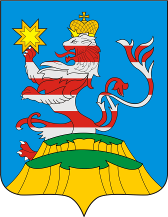 ПОСАДСКИЙВЕСТНИК2020ноября, 27,пятница,№ 54ЧАВАШ РЕСПУБЛИКИСЕнтУрвёрри РАÉОНЕ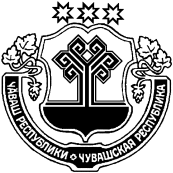 ЧУВАШСКАЯ РЕСПУБЛИКА 
МАРИИНСКО-ПОСАДСКИЙ РАЙОН СЕНТЕРПУС ПОСЕЛЕНИЙĚН АДМИНИСТРАЦИЙЕ ЙЫШАНУ 23.11.2020 № 68Сĕнтĕрпуç ялĕАДМИНИСТРАЦИЯ БОЛЬШЕШИГАЕВСКОГО СЕЛЬСКОГОПОСЕЛЕНИЯ ПОСТАНОВЛЕНИЕ 23.11.2020 № 68 деревня Большое ШигаевоЧАВАШ РЕСПУБЛИКИСЕнтУрвёрри РАÉОНЕЧУВАШСКАЯ РЕСПУБЛИКА
 МАРИИНСКО-ПОСАДСКИЙ РАЙОН СЕНТЕРПУС ПОСЕЛЕНИЙĚН АДМИНИСТРАЦИЙЕ ЙЫШАНУ 25.11.2020 № 69Сĕнтĕрпуç ялĕАДМИНИСТРАЦИЯ БОЛЬШЕШИГАЕВСКОГО СЕЛЬСКОГОПОСЕЛЕНИЯ ПОСТАНОВЛЕНИЕ 25.11.2020 № 69 деревня Большое ШигаевоЧăваш РеспубликинСĕнтĕрвăрри районĕн администрацийĕ Й Ы Ш Ă Н У № Сĕнтĕрвăрри хули 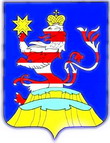 Чувашская РеспубликаАдминистрацияМариинско-Посадского районаП О С Т А Н О В Л Е Н И Е23.11.2020 № 754г. Мариинский ПосадЧĂВАШ РЕСПУБЛИКИСĔНТĔРВĂРРИ РАЙОНĚЧУВАШСКАЯ РЕСПУБЛИКА МАРИИНСКО-ПОСАДСКИЙ РАЙОН ШУРШĂЛ ПОСЕЛЕНИЙĚН ЯЛ ХУТЛĂХĚ ЙЫШĂНУ25.11.2020г. № 75Шуршал ялĕАДМИНИСТРАЦИЯШОРШЕЛСКОГО СЕЛЬСКОГО ПОСЕЛЕНИЯ ПОСТАНОВЛЕНИЕ 25.11.2020 г. № 75село ШоршелыГлава Шоршелского сельского поселения М.Ю. ЖуравлёвЧĂВАШ РЕСПУБЛИКИСĔНТĔРВĂРРИ РАЙОНĚКАРАПАШ ЯЛ ПОСЕЛЕНИЙĚНАДМИНИСТРАЦИЙĚЙЫШĂНУ2020. 11. 22. 63№Карапаш ялěЧУВАШСКАЯ РЕСПУБЛИКАМАРИИНСКО-ПОСАДСКИЙ РАЙОНАДМИНИСТРАЦИЯКАРАБАШСКОГО СЕЛЬСКОГОПОСЕЛЕНИЯПОСТАНОВЛЕНИЕ24.11.2020 №63деревня КарабашиЧăваш РеспубликинчиСĕнтĕрвăрри хула поселенийĕн администрацийĕЙЫШАНУ № Сĕнтĕрвăрри хулиЧувашская РеспубликаАдминистрацияМариинско-Посадскогогородского поселенияПОСТАНОВЛЕНИЕ16.11.2020 № 242город Мариинский ПосадЧăваш РеспубликинСĕнтĕрвăрри районĕн администрацийĕЙ Ы Ш Ǎ Н У №Сĕнтĕрвăрри хули Чувашская РеспубликаАдминистрацияМариинско-Посадского районаП О С Т А Н О В Л Е Н И Е 25.11.2020 _№ 758г. Мариинский Посад«Профессиональные квалификационные группы должностейКвалификационные уровниДолжности, отнесенные к квалификационным уровнямРазмер оклада (ставки), рублей1234Профессиональная квалификационная группа должностей педагогических работников2 квалификационный уровень:Социальный педагогПрофессиональная квалификационная группа должностей педагогических работниковпри наличии высшего профессионального образования5366Профессиональная квалификационная группа должностей педагогических работниковпри наличии среднего профессионального образования3 квалификационный уровень:Методист, педагог-психолог4856Профессиональная квалификационная группа должностей педагогических работниковпри наличии высшего профессионального образования5366Профессиональная квалификационная группа должностей педагогических работниковпри наличии среднего профессионального образования4856Профессиональная квалификационная группа должностей педагогических работниковпри наличии начального профессионального образования4 квалификационный уровень:Учитель-логопед (логопед), учитель-дефектолог4515Профессиональная квалификационная группа должностей педагогических работниковпри наличии высшего профессионального образования5889Профессиональная квалификационная группа должностей педагогических работниковпри наличии среднего профессионального образования5421Профессиональная квалификационная группа должностей руководителей структурных подразделений1 квалификационный уровень:Заведующий структурным подразделениемПрофессиональная квалификационная группа должностей руководителей структурных подразделенийпри наличии высшего профессионального образования5772»;«Профессиональные квалификационные группы должностейКвалификационные уровниДолжности, отнесенные к квалификационным уровнямРазмер оклада (ставки), рублей1234Профессиональная квалификационная группа должностей служащих первого уровня1 квалификационный уровеньДелопроизводитель, кассир, секретарь4255Профессиональная квалификационная группа должностей служащих второго уровня1 квалификационный уровень:Секретарь руководителяПрофессиональная квалификационная группа должностей служащих второго уровняпри наличии высшего профессионального образования5246Профессиональная квалификационная группа должностей служащих второго уровняпри наличии среднего профессионального образования4737Профессиональная квалификационная группа должностей служащих второго уровня4 квалификационный уровень:МеханикПрофессиональная квалификационная группа должностей служащих второго уровняпри наличии высшего профессионального образования5246Профессиональная квалификационная группа должностей служащих второго уровняпри наличии среднего профессионального образования4737Профессиональная квалификационная группа должностей служащих третьего уровня1 квалификационный уровень:Инженер-программист, специалист по кадрам, экономист, юрисконсультПрофессиональная квалификационная группа должностей служащих третьего уровняпри наличии высшего профессионального образования и среднего профессионального образования4737Профессиональная квалификационная группа должностей служащих третьего уровня2 квалификационный уровеньИнженер-программист, специалист по кадрам, экономист, юрисконсульт5211Профессиональная квалификационная группа должностей служащих третьего уровня3 квалификационный уровеньИнженер-программист, специалист по кадрам, экономист, юрисконсульт5717Профессиональная квалификационная группа должностей служащих третьего уровня4 квалификационный уровеньВедущий экономист6866Профессиональная квалификационная группа должностей служащих третьего уровня5 квалификационный уровеньГлавный экономист 7018»;«Профессиональные квалификационные группы должностейДолжности, отнесенные к квалификационным уровнямРазмер оклада (ставки), рублей123Профессиональная квалификационная группа «Должности работников культуры, искусства и кинематографии ведущего звена»Библиотекарь9947»;«Профессиональные квалификационные группыКвалификационные уровниКвалификационные разряды в соответствии с Единым тарифно-квалификационным справочником работ и профессий рабочих, выпуск I, раздел "Профессии рабочих, общие для всех отраслей народного хозяйства"Размер оклада (ставки), рублей1234Профессиональная квалификационная группа "Общеотраслевые профессии рабочих первого уровня"1 квалификационный уровень1 квалификационный разряд3264Профессиональная квалификационная группа "Общеотраслевые профессии рабочих первого уровня"1 квалификационный уровень2 квалификационный разряд3590Профессиональная квалификационная группа "Общеотраслевые профессии рабочих первого уровня"1 квалификационный уровень3 квалификационный разряд3943Профессиональная квалификационная группа "Общеотраслевые профессии рабочих второго уровня"1 квалификационный уровеньводитель автомобиля4 квалификационный разряд4538Профессиональная квалификационная группа "Общеотраслевые профессии рабочих второго уровня"1 квалификационный уровеньводитель автомобиля5 квалификационный разряд4821Профессиональная квалификационная группа "Общеотраслевые профессии рабочих второго уровня"2 квалификационный уровень6 квалификационный разряд5106Профессиональная квалификационная группа "Общеотраслевые профессии рабочих второго уровня"2 квалификационный уровень7 квалификационный разряд5388Профессиональная квалификационная группа "Общеотраслевые профессии рабочих второго уровня"3 квалификационный уровень8 квалификационный разряд 5717».ЧĂВАШ РЕСПУБЛИКИСĔнтĔрвĂрри РАЙОНĚПРИВОЛЖСКИ ЯЛ ПОСЕЛЕНИЙĚН  АДМИНИСТРАЦИЙĚ ЙЫШĂНУ «26» ноября 2020ç. №88 Нерядово ялěЧУВАШСКАЯ РЕСПУБЛИКА
МАРИИНСКО-ПОСАДСКИЙ РАЙОН АДМИНИСТРАЦИЯПРИВОЛЖСКОГО СЕЛЬСКОГОПОСЕЛЕНИЯ ПОСТАНОВЛЕНИЕ «26» ноября 2020г. №88 деревня НерядовоЧĂВАШ РЕСПУБЛИКИСĔнтĔрвĂрри РАЙОНĚПРИВОЛЖСКИ ПОСЕЛЕНИЙĚНДЕПУТАТСЕН ПУХĂВĚЙЫШĂНУ25 ноября 2020 г. № С-3/2Нерядово ялě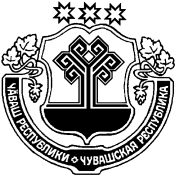 ЧУВАШСКАЯ РЕСПУБЛИКАМАРИИНСКО-ПОСАДСКИЙ РАЙОНСОБРАНИЕ ДЕПУТАТОВПРИВОЛЖСКОГО СЕЛЬСКОГО ПОСЕЛЕНИЯРЕШЕНИЕ25 ноября 2020 г. № С-3/2деревня НерядовоЧĂВАШ РЕСПУБЛИКИСĔНТĔРВĂРРИ РАЙОНĚ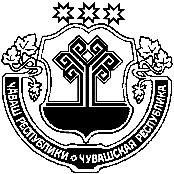 ЧУВАШСКАЯ РЕСПУБЛИКА МАРИИНСКО-ПОСАДСКИЙ РАЙОН СĔНТĔРПУÇ ЯЛ ПОСЕЛЕНИЙĚН ДЕПУТАТСЕН ПУХĂВĚ ЙЫШĂНУ 2020.11.25 С-4/2 № Сĕнтĕрпуç ялĕСОБРАНИЕ ДЕПУТАТОВ БОЛЬШЕШИГАЕВСКОГО СЕЛЬСКОГО ПОСЕЛЕНИЯ РЕШЕНИЕ25.11.2020 № С-4/2д. Большое ШигаевоЧĂВАШ РЕСПУБЛИКИСĔНТĔРВĂРРИ РАЙОНĚЧУВАШСКАЯ РЕСПУБЛИКАМАРИИНСКО-ПОСАДСКИЙ РАЙОНЧĂНКАССИ ЯЛ ПОСЕЛЕНИЙĚНАДМИНИСТРАЦИЙĚЙЫШĂНУ«25» ноябрь 2020 №65Чǎнкасси ялěАДМИНИСТРАЦИЯКУГЕЕВСКОГО СЕЛЬСКОГОПОСЕЛЕНИЯПОСТАНОВЛЕНИЕ«25» ноября 2020 №65деревня КугеевоЧĂВАШ РЕСПУБЛИКИCĔНТĔРВĂРРИ  РАЙОНĔЧУВАШСКАЯ РЕСПУБЛИКАМАРИИНСКО-ПОСАДСКИЙ РАЙОНСĔНТĔРПУÇ  ЯЛПОСЕЛЕНИЙĚНАДМИНИСТРАЦИЙĔЙ Ы Ш Ă Н У2020.11.27             № 70Сĕнтĕрпуç  ялĕАДМИНИСТРАЦИЯБОЛЬШЕШИГАЕВСКОГОСЕЛЬСКОГО ПОСЕЛЕНИЯП О С Т А Н О В Л Е Н И Е27.11.2020               № 70д. Большое  Шигаево№п/пНаименование мероприятийСрок исполненияИсполнители12341.Провести расширенное заседание КЧС и ОПБ с участием руководителей предприятий, организаций, учреждений всех форм собственности по подготовке к осенне-зимнему пожароопасному периоду, повышению противопожарной устойчивости объектов, населенных пунктов и организации тушения возможных пожаров.ноябрь 2020Глава администрации Большешигаевского сельского поселения 2.Обеспечение первичными средствами пожаротушения административные здания, объекты торговли, дошкольные учреждения, школы, объекты здравоохраненияпостоянноРуководители предприятий, организаций, учреждений3.Очистка территории предприятий от горючих отходов, своевременный вывоз сгораемой тары, отходов производства. Запрет разведения костров и сжигания мусора вблизи строений. постоянноРуководители предприятий, организаций, учреждений4.Содержание дорог местного значения в границах сельского поселения для беспрепятственного проезда пожарной техники постоянноГлава администрации Большешигаевского сельского поселения 5.Организация обучения мерам пожарной безопасности и пропаганде в области пожарной безопасности, содействие распространению пожарно-технических знанийноябрь 2020Руководители предприятий, организаций, учреждений8.Обеспечение свободного проезда для установки пожарно-спасательной техники возле жилых домов и объектов при возникновении пожаров, в первую очередь, объектов с массовым пребыванием людей, организация своевременной очистки дорог от снегапостоянноГлава администрации Большешигаевского сельского поселения 9.Организация силами внештатных инспекторов пожарной охраны, общественности, добровольными пожарными дружинниками и администрацией сельского поселения подворного обхода жилого сектора в населенных пунктахпостоянно ОНД, добровольные народные дружинники 13Организовать размещение в средствах массовой информации публикаций по пропаганде мер пожарной безопасности (с учетом специфики зимнего периода) при устройстве новогодних елок и проведении мероприятий с массовым пребыванием людей.	В течение всего периодаРуководители объектов,специалисты поселения14При проведении новогодних мероприятий на объектах с массовым пребыванием людей установить дежурство администрации и членов ДНД. Практически отработать с администрацией, дежурным и обслуживающим персоналом объектов порядок действий в случае возникновения пожара, правила пользования первичными средствами пожаротушения.Декабрь,Январь Руководители объектов,культработники, члены КЧС и ОПБ15Организовать разъяснительную работусреди учащихся общеобразовательных школ о правилах пожарной безопасности в период новогодних мероприятий и правилах пользования пиротехническими изделиями. Декабрь,ЯнварьРуководители объектов,культработники, члены КЧС и ОПБ16Организовать изготовление памяток, листовок и других образцов наглядной агитации на противопожарную тематикудекабрьКультработники библиотекари17Откорректировать списки учета многодетных семей, неблагополучных семей, одиноких престарелых граждан, проживающих в домах с печным отоплением.Декабрь, откорректировать постоянноСпециалисты администрации Большешигаевского сельского поселения18Рассмотреть вопрос о состоянии пожарной безопасности в местах проживания многодетных семей.декабрьОНДЧĂВАШ РЕСПУБЛИКИСĚнтĚрвĂрри РАЙОНĚУРХАС КУШКĂ ЯЛ ПОСЕЛЕНИЙĚНАДМИНИСТРАЦИЙĚЙЫШĂНУ2020.11.26 99 № Урхас Кушка сали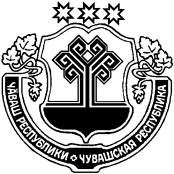 ЧУВАШСКАЯ РЕСПУБЛИКА
 МАРИИНСКО-ПОСАДСКИЙ РАЙОНАДМИНИСТРАЦИЯПЕРВОЧУРАШЕВСКОГОСЕЛЬСКОГО ПОСЕЛЕНИЯПОСТАНОВЛЕНИЕ26.11.2020 № 99село Первое ЧурашевоГлава Первочурашевского сельского поселенияВ.А.ОрловЧăваш РеспубликинCĕнтĕрвăрри районĕн администрацийĕ Й Ы Ш Ă Н У № Cĕнтĕрвăрри хули Чувашская РеспубликаАдминистрацияМариинско-Посадского районаП О С Т А Н О В Л Е Н И Е27.11.2020 № 761г. Мариинский ПосадМуниципальная газета «Посадский вестник»Адрес редакции и издателя:429570, г. Мариинский Посад, ул. Николаева, 47E-mail: marpos@cap.ruУчредители – муниципальные образования Мариинско-Посадского районаРуководитель – главный редактор А.В. МаксимоваТираж 150 экз. Формат А3